ВСЕРОССИЙСЯАЯ ОЛИМПИАДА ШRОЛЬНИКОВ ПО ОБЩЕСТВОЗНАНИЮ. ШКОЛЬНЫЙ ЭТАП.ЗАДАНИЯ.10 КЛАСС.2017-2018  УЧЕБНЫЙ ГОДВремя выполнения: 1 час 20 минут Общее количество баллов  — 100Задание 1. (2 балла за полностью верный ответ. 1 балл за ответ с одной ошибкой (не указан один из верных ответов или наряду со всеми указанными верными ответами приводится один неверный). Максимум за задания 8 баллов)Выберите несколько  верных ответов. Ответы  занесите в таблицу.Элементами фискальной политики являются:изменение государственных закупок;изменение ставки рефинансирования;регулирование процентной ставки по кредитам;изменение структуры трансфертных платежей;изменение ставки налогов.В газетной статье журналист, не дожидаясь решения суда, объявил гражданина Н. виновным в хищении. Какие права гражданина Н. нарушил журналист?право на презумпцию невиновностиправо на судебную защитуправо на свободу словаправо на равенство перед закономправо на честь и доброе имяК методам денежной реформы относятся:I) деноминациядевальвацияинфляциястагфляциянуллификацияК юридическим событиям относятся:рождение человекаустройство на работупожар от удара молнииистечение срока исковой давностинаучное открытиеопоздание на работу Ответ: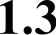 Задание 2. (2 балла за верный ответ. Максимум за задание 4 балла) Что объединяет приведённые ниже явления? Дайте максимально точный ответ.2.1. Богатство, знание, наследство, насилие.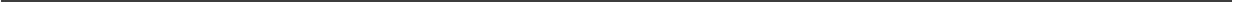 2.2.Налог на доходы физических лиц, налог на имущество организаций, налог на прибыль, земельный налог.Задание 3. (4 балла за верный ответ (2 балл за правильное обоснование, 2 балла  за указание  лишнего).  Максимум  за задание 16	баллов)Дайте краткое обоснование рядов (что объединяет перечисленные элементы)  и укажите, какой из элементов является лишним  по данному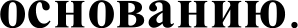 Индуизм, синтоизм, буддизм, иудаизм, зороастризм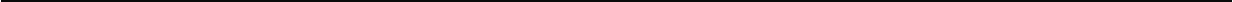 Мещанство, духовенство, дворянство, буржуазия, купечество.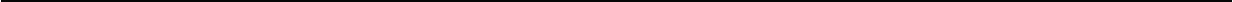 Парламент назначает правительство; правительство подотчётно президенту; глава государства имеет сугубо представительные функции; премьер-министр, как правило, глава партии, победившей на выборах.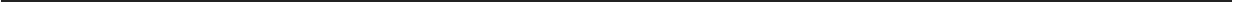 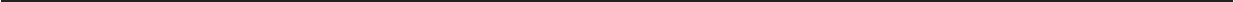 Социальные ценности и образцы поведения, система символов, социальные организации, социальные лифты, социальные ресурсы.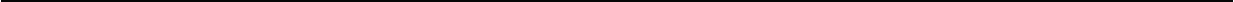 Задание 4. «Да» или «нет»? (1 балл за каждую верную позицию. Максимум за задание 6 баллов).Девиантное поведение всегда наказывается законом..Деление права на частное и публичное уходит истоками в римское право. 4.3.Суверенитет потребителя проявляется в ограничении егоэкономического поведения.Произвольное поведение человека всегда чем-то мотивировано.Все мировые религии возникли в эпоху Древнего мира.В постиндустриальном обществе наиболее распространённым типом семьи является нуклеарная семья.Ответ:Задание 5. (Максимум за задание 12 баллов)Решите задачи(6 баллов за верный ответ с приведённым решением. Ответ без решения —0 баллов)Функция спроса на товар фирмы-монополиста «ПлюшкиН» описывается уравнением Qd=20 — Р, функция предложения: Qs = l2P — 6. Какая ситуация сложится на рынке, если фирма установит цену на уровне 5 руб. за единицу? Приведите необходимые решения.Решение: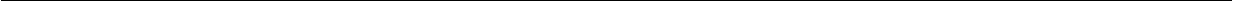 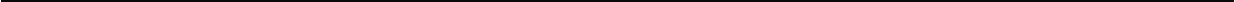 Ответ:(6 баллов за верный ответ)Юрий К., 15-ти лет, узнав, что у папы появился новый ноутбук, решил продать ненужный домашний  компьютер  своему  приятелю,  18-летнему Борису С. На просьбу родителей Юрия «вернуть все на свои места» Борис ответил отказом, так как он уже начал пользоваться компьютером и «он ему нравится». Родители Юрия К. решили обратиться в суд. Каково содержание искового заявления? Какое решение вынесет суд (ответ аргументируйте)?Ответ: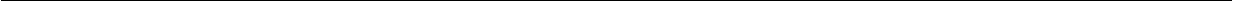 Задание 6. (По 4 балла за каждый тезис. Максимум за задание 12 баллов) Студент писал реферат по экономике, но допустил несколько ошибок.Выпишите порядковые номера предложений, содержащих ошибки, и напишите правильные утверждения.1. Налоги — это обязательные удержания в пользу государства с населения и организаций. 2. В Российской Федерации они устанавливаются распоряжением правительства. 3. Налоги являются средством обеспечения расходов государства при выполнении им своих задач и функций. 4. По объекту налогообложения и способу внимания налоги делятся на прямые и косвенные.5. Прямые налоги мы платим незаметно — покупая товары и услуги, эти налоги включены в цены товаров и услуг, тогда как косвенные налоги взимаются с доходов или имущества граждан и организаций,например, налог на прибыль предприятий. 6. В развитых странах в структуре налоговых поступлений преобладают прямые налоги, в то время как в развивающихся странах большую часть налоговых поступлений составляют косвенные налоги. Это связано с тем, что косвенные налоги собирать легче.7. Российская налоговая система соответствует большинству мировых стандартов. Вместе с тем у нее есть и свои особенности. 8. С одной стороны, в России действует прогрессивный принцип налогообложения доходов физических лиц, с другой стороны, бюджетные поступления в значительной мере складываются из отчислений небольшой группы крупных и высокорентабельных предприятий.Ответ:Задание  7. (4 балла  за  абсолютно  правильное соотнесение)Установите соответствие между социальными ситуациями и функциями денег, которые  в них проявляются.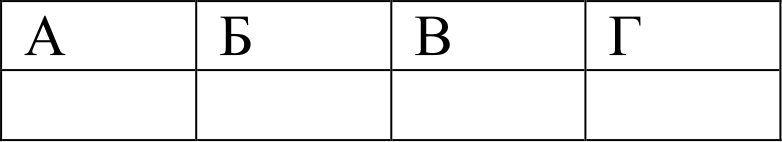 Задание 8. (Максимум за задание 22 балла)Внимательно прочитайте текст и выполните задания к нему.«...Мма Рамотсве стала разбирать стопку бумаг у себя на столе. Её огорчил пораженческий дух, который, казалось, витал над её помощницей, как только разговор касался её самой. У мма Макутси не было для этого веских оснований.Допустим, до сих пор в ее жизни были сложности: нельзя недооценивать тот факт, что мма Макутси родилась и выросла в Бобононге,  засушливом и отдалённом месте, — но множество людей из подобных мест добились успеха в жизни. Если ты идешь по жизни с мыслью: «Я просто девушка из захолустья», зачем прилагать усилия? Мы все где-то родились, и большинство из нас — в местах не слишком впечатляющих. Даже если ты родился в Габороне, это означает, что ты родился в определённом месте, на маленьком клочке земли, который ничем не отличается от любого другого. «Мма Макутси следует быть о себе более высокого мнения, — размышляла мма Рамотсве. — Она не должна забывать, кто она такая. Гражданка Ботсваны, лучшей страны в Африке, и к тому же одна из лучших выпускниц Ботсванского колледжа делопроизводства. И тем и другим можно по праву гордиться. Гордиться, что ты тсвана, потому что твоя страна никогда не совершила ничего постыдного. Никогда не теряла единства, даже когда ей приходилось противостоять соседям, ввергнутым в гражданскую войну. Она всегда вела себя честно, в ней никогда не было губительной коррупции, разъедавшей многие страны Африки и уничтожившей богатство целого континента. Народ Ботсваны не пал так низко, потому что сэр Серетсе Кхама, великий человек, который однажды в  Мочуди пожал руку её отцу, ясно дал всем понять, что брать и давать взятки или запускать руку в казну страны недопустимо. И все подчинились его приказу, потому что признали за ним правоту вождя, этим всегда обладали его предки из рода Кхама. Качества вождя приобретаются некоторый в одночасье, они вырабатываются поколениями, что бы там люди ни болтали. Вот почему Елизавета II при встрече с Кхамой сразу поняла, что он за человек. Потому что они были людьми одного сорта. Воспитанными для служения. Мма Рамотсве прекрасно это понимала, но иногда думала: понимают ли молодые люди, вроде мма Макутси, каким великим человеком был первый президент Ботсваны, которого уважала сама королева? Имеет ли это для них значение? Мма Рамотсве конечно же была роялисткой. Она восхищалась монархами за их благородный вид и безупречные манеры. Восхищалась королем Лесото, потому что он был прямым потомком Мошвешве I, который спас свою страну от буров и был добрым и мудрым человеком (и вдобавок скромным, иначе он не назвал бы себя блохой на скатерти королевы Виктории). Восхищалась старым королем Свазиленда Собхузой II, потому что он любил свой народ и никогда не позволял привести в исполнение смертный приговор, даруя осужденному в последний миг прощение, за исключением единственного случая убийства в колдовских целях. (Каким же бессердечным человеком надо быть, рассуждала она, чтобы холодно сказать тому, кто просит сохранить ему жизнь: “Нет, ты умрёшь”?)Конечно, были и другие короли и королевы, не только африканские. К примеру, покойная королева Тонга, которую ни с кем не спутаешь  из-за непомерной толщины. Её фотография в энциклопедии занимала целых две страницы, таких необъятных размеров была королева. И ещё королева Голландии, мма Рамотсве видела её на фотографии в журнале. Она тогда подумала, что с этой королевой — такой жизнерадостной, с доброй улыбкой — было бы приятно встретиться.  Может  быть, она когда-нибудь  приедет в Ботсвану,  хотя надежды на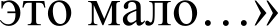 Вопросы и задания:С помощью какого обществоведческого понятия можно охарактеризовать роль Ботсванского колледжа в жизни мма Макутси? Назовите ещё три любых социальных института, которые могут выступать в данном качестве.Какое социальное явление, связанное с изменением положения женщин, проявилось в размышлениях мма Рамотсве о мма Макутси? Приведите два обоснования с опорой на текст.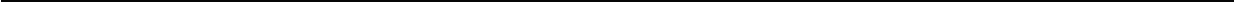 Назовите три характерные черты политической культуры общества, к которому  принадлежит героиня.Скажите, какой тип политического лидера по классификации,предложенной М. Вебером, восхищает Мма Рамотсве. Приведите три обоснования с опорой на текст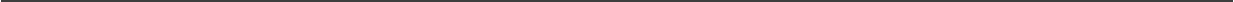 Задание 9. (Максимум  за задание — 16 баллов)Вставьте вместо пропусков порядковые номера соответствующих слов из предложенного списка. Слова даны в списке в единственном числе, прилагательные в форме мужского рода. Обратите внимание: в списке слов есть и такие, которые в тексте встречаться не должны! Ответ внесите в таблицу.В настоящее время 	(А) большинства стран имеет двухуровневую структуру. Верхний уровень системы представлен 	(Б). На нижнем уровне действуют 	(В), подразделяющиеся на 	(Г) и 		(Д). 		(Е) денежных знаков страны является прерогативой центрального банка. Если целью деятельности любого коммерческого банка является получение 	(Ж), то центральный банк функционирует для поддержания стабильности банковской  системы. Для борьбы с 		(3) центральный банк проводит политику регулирования денежной массы, получившую название 		(И). Ее основными элементами являются операции на открытом 	(К), изменение норм 	(Л) и ставки 		(М).Список терминов:банковская системабезработицавыручкаинвестиционныйинфляциякоммерческий банкмонетарныйналогобязательный резервотраслевой ll.эмиссия 12.прибыль 13.рынок 14.сбербанк15.специализированный 16.рефинансирование 17.универсальный 18.федеральная резервная система19.фискальный 20.центральный банк4.14.24.34.44.54.6СОЦИАЛЬНАЯ  СИТУАЦИЯФУНКЦИЯ ДЕНЕГА) Школьник Петя Иванов положил1) мера стоимости10 рублей в копилку.2) средство обращенияБ) Менеджер банка Сидоров С.С.3) средство накопленияполучил кредит на льготных4) средство платежаусловиях.В) Семья Тарасовых купила трактордля работы на своей ферме.Г) В магазине «БулкинЪ» батонстоит 30 py6., а в ларьке возле метро— 43 py6.АБВГДЕЖ3ИКЛМ